EBSCO数据库1、使用非校园 IP 地址打开浏览器，输入http://search.ebscohost.com/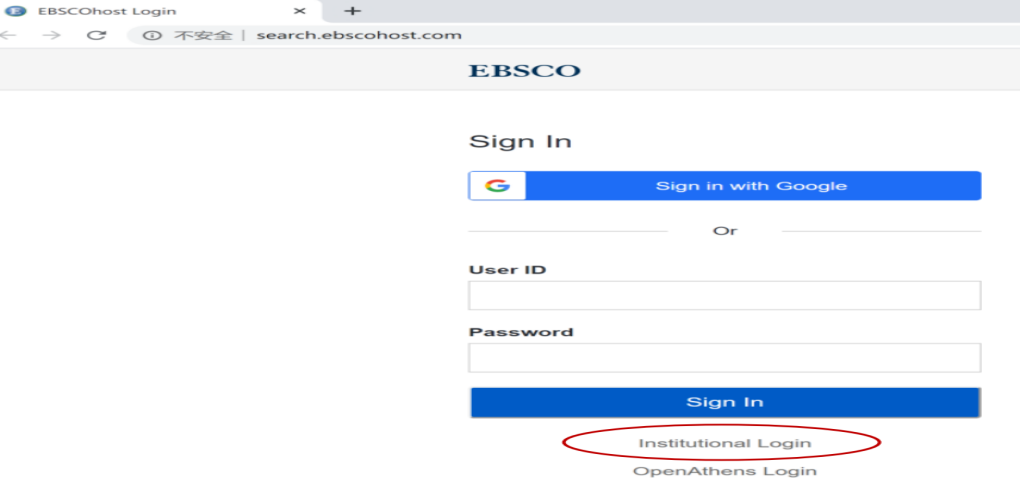 2、在“Select your region or group”选“CHINA CERNET Federation” 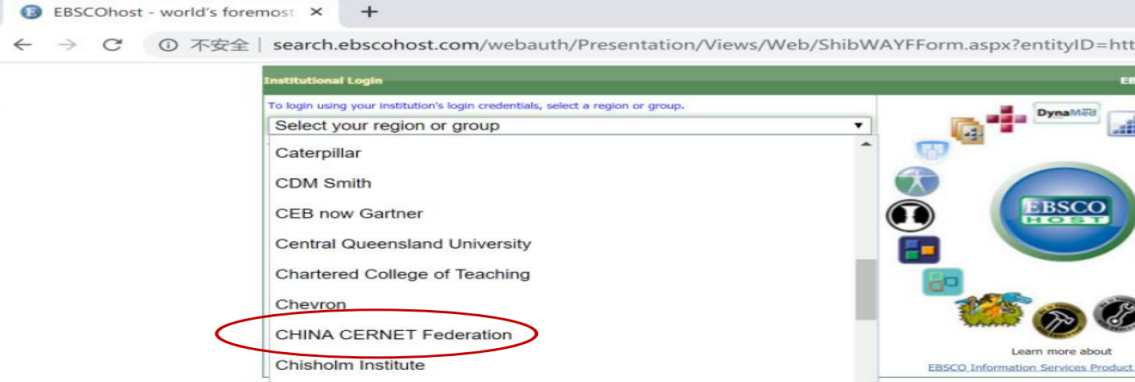 选择学校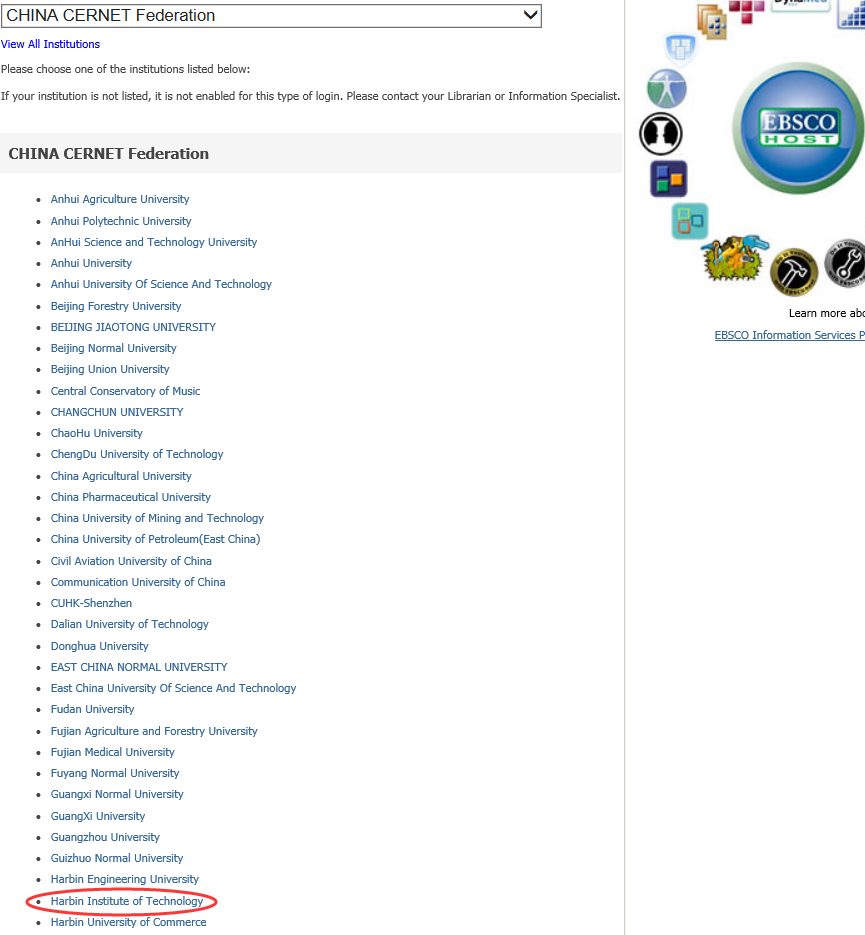 在学校统一认证界面输入账号和密码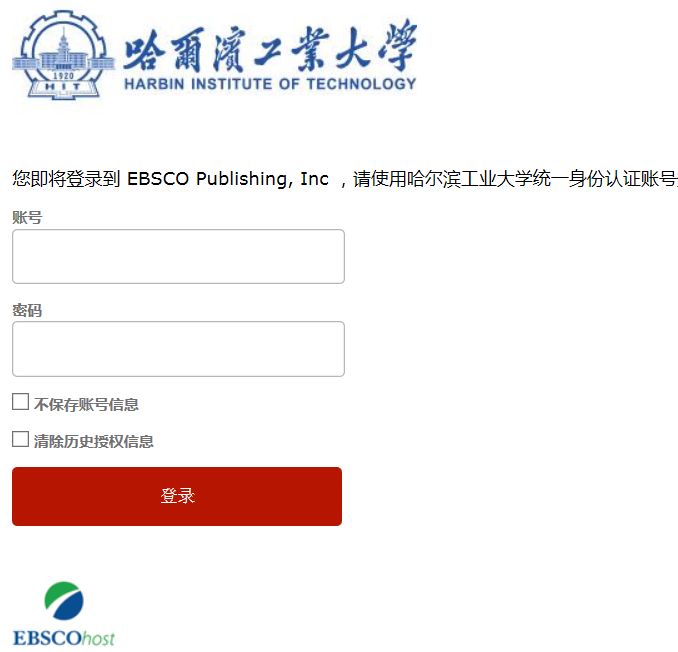 登陆成功后，显示可以访问的 EBSCO 资源 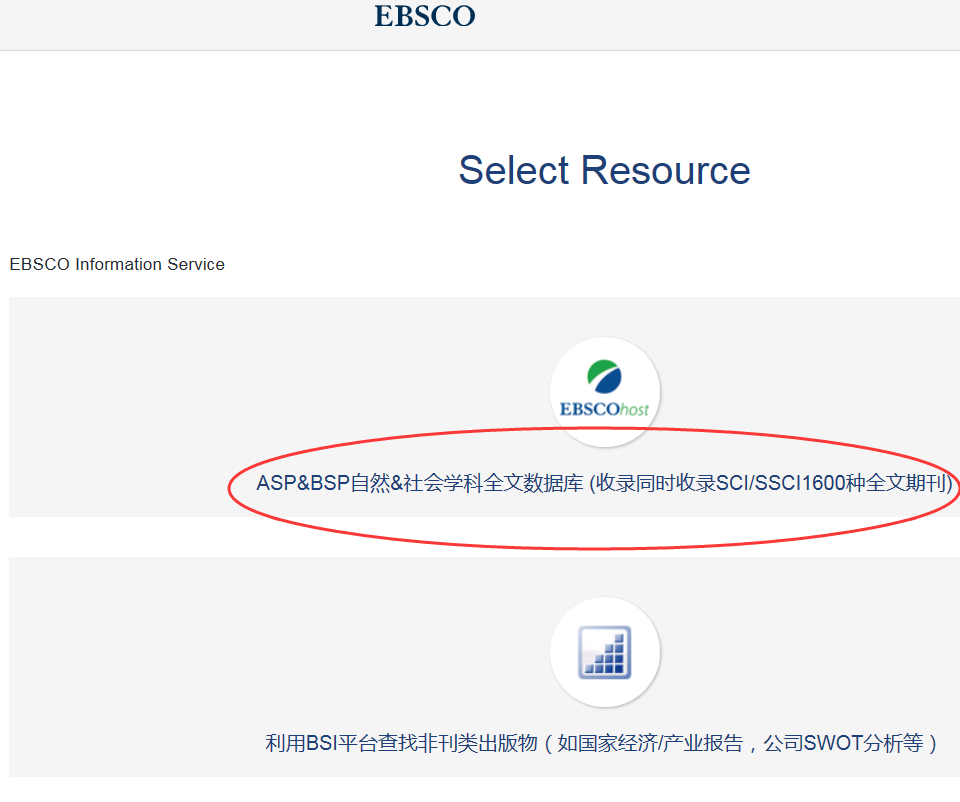 下载方法：点击刊名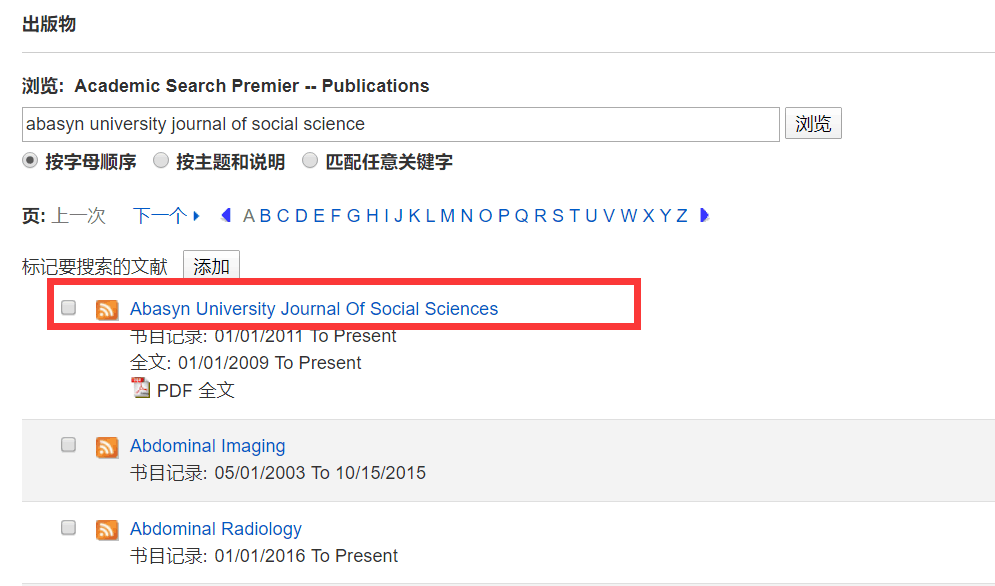 选择对应月份的期刊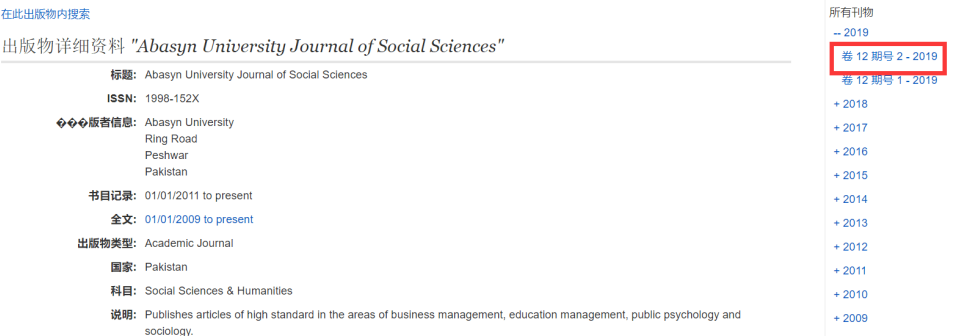 选择需要下载的内容，点击PDF下载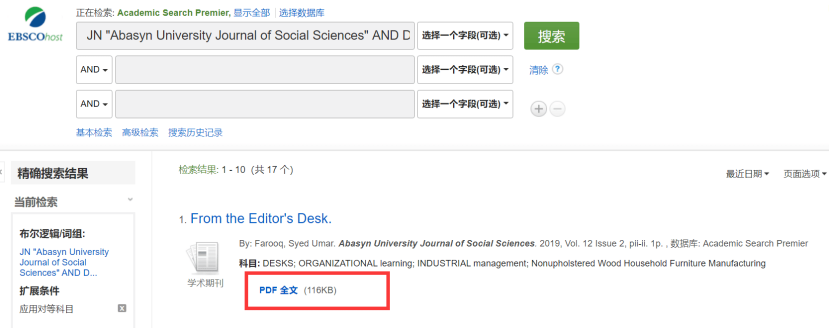 